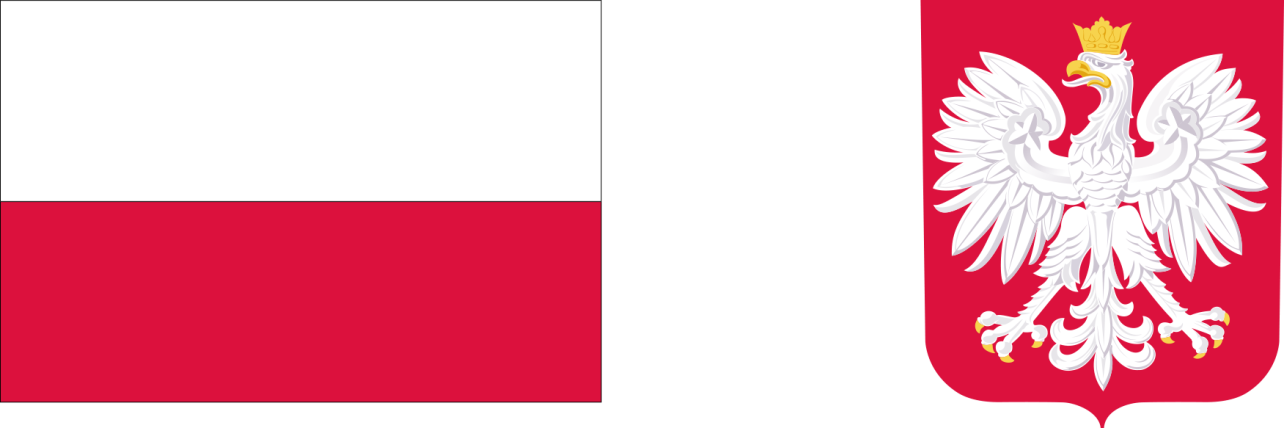 Realizacja Rządowego programu pomocy uczniom niepełnosprawnym w formie dofinansowania zakupu podręczników, materiałów edukacyjnych i materiałów ćwiczeniowych w latach 2023-2025Gmina Olecko otrzymała środki finansowe w formie dotacji celowej w łącznej wysokości 21 760,00 zł z przeznaczeniem na realizację Rządowego programu pomocy uczniom niepełnosprawnym w formie dofinansowania zakupu podręczników, materiałów edukacyjnych i materiałów ćwiczeniowych w latach 2023-2025 w roku 2023.Celem Programu jest wyrównywanie szans edukacyjnych i wspieranie rozwoju edukacyjnego uczniów niepełnosprawnych przez dofinansowanie zakupu podręczników, materiałów edukacyjnych i materiałów ćwiczeniowych.Grupa docelową wsparcia są uczniowie niepełnosprawni realizujących w roku szkolnym 2023/2025 kształcenie ogólne oraz kształcenie w zawodach w szkołach ogólnodostępnych oraz specjalnych funkcjonujących na terenie Gminy Olecko.Otrzymana dotacja celowa przeznaczona jest na dofinansowanie do zakupu podręczników i/lub materiałów edukacyjnych, ćwiczeniowych.